Тип урока: получение новых знаний (частично поисково - исследовательский)Цель: сформировать представление обучающихся о разных видах треугольников;Задачи:образовательные: добиться осмысленности понятий: прямой, тупой, острый, развернутый угол; прямоугольный, тупоугольный, остроугольный треугольник: добиться умения выделять углы треугольника в заданных фигурах; выделять треугольники в заданных фигурах.развивающие: способствовать развитию у обучающихся интуиции и воображения; внимания, наблюдательности и вооружать логическим методом, - основным методом, с помощью которого обосновывается истинность или ложность утверждений; помочь обучающимся осознать социальную, практическую и личностную значимость данного учебного материала, обеспечить развитие умения ставить цель и формулировать задачи, планировать свою деятельность.реализовать право каждого ученика на полноценное личностное развитие, на основе качественного и индивидуализированного обучения. воспитательные: способствовать развитию математического языка (его основным диалектам, алгебраическому и геометрическому) на котором говорит современная наука, интереса к предмету математика, создавать положительный образ математики у обучающихся.Планируемые предметные результаты: умение различать треугольники: остроугольный, прямоугольный, тупоугольный: умение, выделять треугольники в заданных фигурах; развивать навыки выделения соответственных элементов в треугольниках, нахождение треугольников всех видов.Планируемые метапредметные результаты: личностные: положительное отношение к учению, понимание необходимости сотрудничества с учителем, готовности к взаимодействию с ним и дружескому взаимопониманию, понимание необходимости товарищеского сотрудничества с одноклассниками, готовности к взаимодействию и взаимопониманию;регулятивные: умение определять и формулировать цель на уроке с помощью учителя, проговаривать последовательность действий, планировать свои действия, оценивать правильность выполнения действий на уровне адекватной ретроспективной оценки;познавательные: умение ориентироваться в своей системе знаний, отличать полученное новое, от уже известного с помощью учителя, добывать новые знания, находить ответы на вопросы учителя, используя учебник, свой жизненный опыт и информацию, полученную на уроке;коммуникативные: умение с достаточной полнотой и точностью выражать свои мысли, слушать и понимать речь других, учиться работать в паре, формулировать собственное мнение.Ход урокаI. Организационный момент. - Итак, друзья, внимание –
Садитесь правильно, начинаем наш урок.
Есть у математики молва,
Что она в порядок ум приводит,
Потому хорошие слова
Часто говорят о ней в народе.
Ты нам, математика, даёшь
Для победы важную закалку.
Учится с тобою молодёжь
Развивать и волю, и смекалку.- Соберитесь и ответьте мне, какие качества нам необходимо включить в работу, чтобы для всех этот урок стал полезным?- Внимание.- Старание. - Хорошее настроение.- Покажите смайликами ваше настроение? Зеленый - отличное, синий – не очень, красный - плохое.Древнегреческий поэт Нивей утверждал, что математику нельзя изучать, наблюдая, как это делает сосед. - Почему он так говорил?(ответы детей) - Поэтому, каждый из вас должен работать на уроке в полную силу, слушать друг – друга внимательно, дополнять, выполнять все задания, а не смотреть, как работает сосед.Оценивать себя вы будете по “Рабочей карте урока”. Она есть у каждого из вас на парте. Сюда вы будете вносить свою отметку за каждый этап урока. В конце урока подведете итог своей работы и выставите себе средний балл за урок, то есть за усвоение темы. Кто знает, как работать с “Рабочей картой урока”, покажите смайликом?Да – зеленый, не уверен - синий, нет – красный.Рабочая карта урока(с/о – самооценка, о/т – оценка товарища)II. Актуализация опорных знаний.- ребята, повторим, то, что уже знаем?- откройте тетради и начнем работать со мной.- в тетрадях, отметим три точки, не лежащие на одной прямой, точку А, точку В и точку С и соединим их отрезками.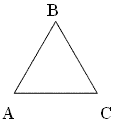 - вы изобразили фигуру у себя, а я заранее на доске. - посмотрите, какая фигура у меня получилась и проверьте себя. - какую фигуру мы получили? (треугольник)- почему эта фигура так называется? (три угла, три вершины, три стороны)- Приведите примеры, где встречаются треугольники в нашей повседневной жизни? (примеры детей)1. Треугольник  — ударный музыкальный инструмент в виде металлического прута, изогнутого в форме треугольника. Один из углов оставлен открытым (концы прута почти касаются).2. Начиная игру в бильярд, необходимо расположить шары в виде треугольника. Для этого используют специальную треугольную рамку.3. Бермудский треугольник — район в Атлантическом океане, в котором происходят якобы таинственные исчезновения морских и воздушных судов. Район ограничен линиями от Флориды к Бермудским островам, далее к Пуэрто-Рико и назад к Флориде через Багамы4. Треугольники в конструкции мостов. 5. Высоковольтные линии электропередачи.6. Треугольники делают конструкции надежными. 7. Настенные часы в виде треугольника8. Детская игрушка пирамидка.9. Детские спасательные круги в идее треугольника.10. Женские украшения.- посмотрите на наш треугольник.- прочитайте, как называется построенный треугольник? ( ВСА, СВА ) и т. д. 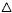 - назовите углы этого треугольника?  угол ( ВСА,  СВА, АСВ).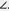 - можно его назвать просто, угол А, угол В, угол С. - вспомните, какие углы вы знаете? (острый, тупой, прямой,)- посмотрите на слайд и скажите. - какие вы видите углы?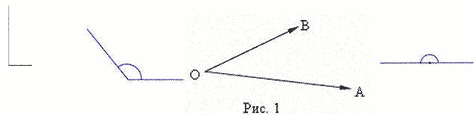 - покажите прямой угол.- как можно это проверить? (с помощью треугольника, угольника)- выйди к доске и проверь.- покажите тупой угол.- как можно это проверить?- выйди к доске и проверь.- покажите острый угол.- как можно это проверить?- выйди к доске и проверь.- а как называется вот этот угол, кто знает? (развернутый)- на что он похож?  (на веер)- правильно.- встаньте и покажите мне развернутый угол, с помощь рук. - Что мы сейчас с вами повторили? (острые, тупые, прямые, развернутые углы)- оцените свою работу в рабочей карте.III. Формирование новых знаний.- подошло время узнать тему нашего урока.- перед вами ребус, прочитав ребус, вы узнаете тему нашего урока. Замените букву и на е, в первой цифре.Виды КОВ.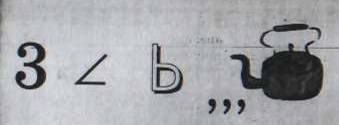 - как называется тема нашего урока?Тема урока “Виды треугольник”. - ребята, давайте поставим цель урок, - продолжите фразу.- что мы должны узнать в ходе урока?- чему научимся?- что попробуем выполнить?Мы узнаем – какие виды треугольников бывают?Мы научимся - различать разные виды треугольников?Мы попробуем применить на практике наши знания в самостоятельной работе.- давайте с вами узнаем, какие виды треугольников бывают? - как вы думаете, кто нам может помочь в этом? (учитель, учебник)- правильно, с помощью учебника мы узнаем на уроке, какие виды треугольников бывают? Учитель:“Если бы треугольники создали себе бога, он был бы с тремя сторонами”, - сказал известный французский философ Шарль Монтескьё.2. Работа по учебнику.Откройте стр 4 учебника математика часть № 2- Какие треугольники вы видите на рисунке, назовите их?треугольник АВС, треугольник ДЕК, треугольник МТО.- есть ли среди них треугольник с прямым углом? (да)- назовите его? ДЕК- назовите угол, который у него прямой? Е- как вы определили, что угол Е, у него прямой? - давайте проверим?- и так в треугольнике Е, прямой.- как можно назвать этот треугольник? (прямоугольный) (да – это прямоугольный треугольник) - посмотрите и скажите, два других угла в этом треугольнике, какие? (острые)- почему вы так решили?- давайте проверим?- посмотрите и скажите, есть ли среди этих треугольников треугольник с тупым углом? (да) - назовите его? ТОМ- какой угол у него тупой? (О)- давайте проверим? - какие два других угла в треугольнике ТОМ? (острые)- давайте проверим.- как мы можем назвать этот треугольник? (тупоугольный)(да – это тупоугольный треугольник) - а остался ли у нас еще треугольник? - назовите его? АВС- посмотрите и скажите, какие у него углы? (все острые)- давайте проверим.- как же мы, можем его назвать? (остроугольный)- сделайте вывод, какие бывают треугольники в зависимости от их углов? (тупоугольные, остроугольные, прямоугольные)- давайте узнаем, совпадает ли наш вывод с выводом в учебнике.- прочитайте вывод в учебнике.(читают вывод в учебнике стр 4)- совпадает ли наш вывод с выводом учебника? (да)- какие треугольники называются прямоугольными – есть прямой угол, остроугольными – есть острый угол, тупоугольными – есть тупой угол.- покажите смайликами, как вы поняли этот материал?- значит, первую цель мы с вами достигли.- мы узнали, какие виды треугольников бывают? - а теперь, мы с вами должны закрепить изученный материал, научится различать треугольники на практике по видам.- посмотрите на странице 4 № 8. - прочитайте задание.- что нужно сделать в этом задании?- выпишите сначала остроугольные, затем прямоугольные, а потом тупоугольные треугольники. (самостоятельно выполняют работу)Проверьте себя по слайду и поставьте отметку в карту. Остроугольный – 6, 1Прямоугольный – 7, 4.Тупоугольный – 2. 3, 5.- отодвиньте учебник.- Скажите, чему мы учились, работая с упражнением № 8 ? - мы учились – различать виды треугольников3. Первичное закрепление. (фронтальная работа)Физкультминутка. “Полет – это математика”, - писал советский летчик Валерий ЧкаловДавайте попробуем, умеет ли ваша мысль летать, и проверим ваше внимание?- встаньте ребята, когда я вам показываю тупоугольный треугольник – поднимите руки так, как будь-то, вы тянитесь к солнышку, когда я вам показываю остроугольный треугольник – поставьте ноги на ширину плеч, когда я вам покажу прямоугольный треугольник – вы вытяните руки вперед. (показываю не путая детей, так как новый материал)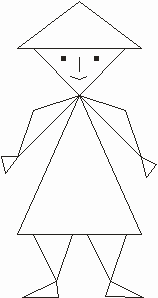 - мы с вами отдохнули и повторили, что, продолжите фразу?- Повторили - виды треугольниковОцените свой ответ в таблице самостоятельно. 4. Работа в парах. (вторичное закрепление) “Величие человека - в его способности мыслить”, - писал великий французский ученый, математик Блез Паскаль. Давайте же с вами помыслим, работая в парах.- Возьмите карточку с видами треугольников.(соедините треугольник и объясните своему товарищу, почему именно этот треугольник называется тупоугольным, прямоугольным, остроугольным, работайте в парах по очереди, вспомните принципы работы в парах).ВИДЫ ТРЕУГОЛЬНИКОВ- проверьте полученный результат по слайду.- проверьте свою работу, поменяйтесь картами со своим товарищем и поставьте ему отметку. - оцените работу в паре, было ли вам комфортно, понимал ли вас, товарищ?Смайликом: отлично, не очень, плохо.III. Закрепление изученного материала.(самостоятельная работа)Математика уступает свои крепости лишь сильным и смелым. Писал о людях известный математик Андрей Григорьевич Конфорович.Поднимите руку, кто считает себя сильным?Перед вами Самостоятельная работа. Выберите себе уровень по силам. Если вы взяли сильный уровень, а почувствовали, что не справляетесь, можете поменять уровень в процессе работы, на тот который вам доступен.(у каждого варианта 3 уровня, А, Б, С.) А – уровень слабый на “3”, Б – уровень средний на “4”,В – уровень сильный на “5”.У первого варианта свои уровни, у второго варианта свои уровни. Ответы записывайте внизу. У вас при выполнении задания правильно получится имя мальчика или девочки.Дифференцированная самостоятельная работа.Самостоятельная работа Вариант № 1Самостоятельная работаВариант № 2- посмотрите на слайд.- проверьте свои ответы.Поставьте себе в таблицу отметку, за эту работу. IV. Подведение итога урока.- вспомните, какие цели мы ставили на уроке?- продолжите фразу. Мы узнали - какие виды треугольников бывают?Мы научились - различать разные виды треугольников?Мы применили - на практике знания в самостоятельной работе.- какие качества вам помогли сегодня на уроке?- Внимание.- Старание. - Хорошее настроение.- давайте поставим отметку себе за урок.- Покажите смайликами ваше настроение в конце урока? Зеленый - отличное, синий – не очень, красный - плохое.V. Домашнее задание. (деференцированное с учетом способностей детей)- учитель комментирует данное задание, перед тем как его дать, каждое упражнение.- запишите домашнее задание.Д/З стр 4, № 12 или если вам тяжело выполнить задание, то сочините сказку о треугольниках, стр 5 № 15 (1 строка)Приложение 1Приложение 2Работа с классом
с/оРабота по рисунку в учебнике
с/оРабота в паре.
“Собери пару”о/тСамостоятельная работа
(дифференцированная)с/одиктант.
(графический)с/оИтог.
с/оТреугольникВид треугольника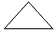 Остроугольный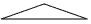 Тупоугольный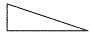 ПрямоугольныйУровень А (слабый)Уровень А (слабый)Уровень А (слабый)Уровень А (слабый)Уровень Б (средний)Уровень Б (средний)Уровень Б (средний)Уровень Б (средний)Уровень В (сильный)Уровень В (сильный)Уровень В (сильный)Уровень В (сильный)1. Определи, какой это вид треугольника?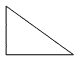 А) остроугольный И) прямоугольный М) тупоугольный 1. Определи, какой это вид треугольника?А) остроугольный И) прямоугольный М) тупоугольный 1. Определи, какой это вид треугольника?А) остроугольный И) прямоугольный М) тупоугольный 1. Определи, какой это вид треугольника?А) остроугольный И) прямоугольный М) тупоугольный 1. Дострой треугольник до логического завершения, определи, какой вид треугольника у тебя получился?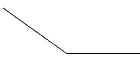 А) прямоугольный Ю) тупоугольныйН) остроугольный1. Дострой треугольник до логического завершения, определи, какой вид треугольника у тебя получился?А) прямоугольный Ю) тупоугольныйН) остроугольный1. Дострой треугольник до логического завершения, определи, какой вид треугольника у тебя получился?А) прямоугольный Ю) тупоугольныйН) остроугольный1. Дострой треугольник до логического завершения, определи, какой вид треугольника у тебя получился?А) прямоугольный Ю) тупоугольныйН) остроугольный1. Дострой по данным вершинам треугольник, определи вид получившегося треугольника?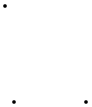 О) прямоугольныйВ) остроугольныйЕ) тупоугольный1. Дострой по данным вершинам треугольник, определи вид получившегося треугольника?О) прямоугольныйВ) остроугольныйЕ) тупоугольный1. Дострой по данным вершинам треугольник, определи вид получившегося треугольника?О) прямоугольныйВ) остроугольныйЕ) тупоугольный1. Дострой по данным вершинам треугольник, определи вид получившегося треугольника?О) прямоугольныйВ) остроугольныйЕ) тупоугольный2. определи сколько треугольников на рисунке?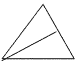 Р) 3 , Б) 2, К) 6 . 2. определи сколько треугольников на рисунке?Р) 3 , Б) 2, К) 6 . 2. определи сколько треугольников на рисунке?Р) 3 , Б) 2, К) 6 . 2. определи сколько треугольников на рисунке?Р) 3 , Б) 2, К) 6 . 2. Определи сколько треугольников на рисунке?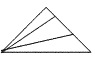 М) 4 Л) 6 Н) 5 2. Определи сколько треугольников на рисунке?М) 4 Л) 6 Н) 5 2. Определи сколько треугольников на рисунке?М) 4 Л) 6 Н) 5 2. Определи сколько треугольников на рисунке?М) 4 Л) 6 Н) 5 2. Определи сколько треугольников на рисунке?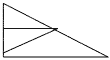 К) 3, Д) 4, Л) 5.2. Определи сколько треугольников на рисунке?К) 3, Д) 4, Л) 5.2. Определи сколько треугольников на рисунке?К) 3, Д) 4, Л) 5.2. Определи сколько треугольников на рисунке?К) 3, Д) 4, Л) 5.3. Может ли в треугольнике быть два тупых угла?К) да, Л) не знаю, А) нет. 3. Может ли в треугольнике быть два тупых угла?К) да, Л) не знаю, А) нет. 3. Может ли в треугольнике быть два тупых угла?К) да, Л) не знаю, А) нет. 3. Может ли в треугольнике быть два тупых угла?К) да, Л) не знаю, А) нет. 3. Может ли быть в треугольнике два тупых угла.Г) да, Я) нет, В) не знаю.3. Может ли быть в треугольнике два тупых угла.Г) да, Я) нет, В) не знаю.3. Может ли быть в треугольнике два тупых угла.Г) да, Я) нет, В) не знаю.3. Может ли быть в треугольнике два тупых угла.Г) да, Я) нет, В) не знаю.3. Может ли в треугольнике быть один угол прямой, другой угол тупой, а третий острый? М) да, Я) нет, Ф) не знаю.3. Может ли в треугольнике быть один угол прямой, другой угол тупой, а третий острый? М) да, Я) нет, Ф) не знаю.3. Может ли в треугольнике быть один угол прямой, другой угол тупой, а третий острый? М) да, Я) нет, Ф) не знаю.3. Может ли в треугольнике быть один угол прямой, другой угол тупой, а третий острый? М) да, Я) нет, Ф) не знаю.ОТВЕТ: ираОТВЕТ:юляОТВЕТ:оляУровень А (слабый)Уровень А (слабый)Уровень А (слабый)Уровень А (слабый)Уровень Б (средний)Уровень Б (средний)Уровень Б (средний)Уровень Б (средний)Уровень В (сильный)Уровень В (сильный)Уровень В (сильный)Уровень В (сильный)1. Определи, какой это вид треугольника?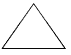 А) тупоугольныйЮ) остроугольныйВ) прямоугольный1. Определи, какой это вид треугольника?А) тупоугольныйЮ) остроугольныйВ) прямоугольный1. Определи, какой это вид треугольника?А) тупоугольныйЮ) остроугольныйВ) прямоугольный1. Определи, какой это вид треугольника?А) тупоугольныйЮ) остроугольныйВ) прямоугольный1. Дострой треугольник до логического завершения, определи, какой вид треугольника у тебя получился?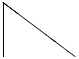 К ) тупоугольный М) тупоугольныйЯ) прямоугольный1. Дострой треугольник до логического завершения, определи, какой вид треугольника у тебя получился?К ) тупоугольный М) тупоугольныйЯ) прямоугольный1. Дострой треугольник до логического завершения, определи, какой вид треугольника у тебя получился?К ) тупоугольный М) тупоугольныйЯ) прямоугольный1. Дострой треугольник до логического завершения, определи, какой вид треугольника у тебя получился?К ) тупоугольный М) тупоугольныйЯ) прямоугольный1. Дострой по данным вершинам треугольник до логического завершения, определи, какой вид треугольника получился?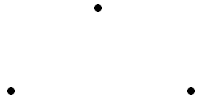 З) остроугольныйР) тупоугольныйМ) прямоугольный1. Дострой по данным вершинам треугольник до логического завершения, определи, какой вид треугольника получился?З) остроугольныйР) тупоугольныйМ) прямоугольный1. Дострой по данным вершинам треугольник до логического завершения, определи, какой вид треугольника получился?З) остроугольныйР) тупоугольныйМ) прямоугольный1. Дострой по данным вершинам треугольник до логического завершения, определи, какой вид треугольника получился?З) остроугольныйР) тупоугольныйМ) прямоугольный2. Определи, сколько треугольников на рисунке?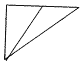 И) 4 , Д) 1, Р) 3. 2. Определи, сколько треугольников на рисунке?И) 4 , Д) 1, Р) 3. 2. Определи, сколько треугольников на рисунке?И) 4 , Д) 1, Р) 3. 2. Определи, сколько треугольников на рисунке?И) 4 , Д) 1, Р) 3. 2. Определи, сколько треугольников на рисунке?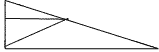 Н) 5, Г) 4, Д) 3. 2. Определи, сколько треугольников на рисунке?Н) 5, Г) 4, Д) 3. 2. Определи, сколько треугольников на рисунке?Н) 5, Г) 4, Д) 3. 2. Определи, сколько треугольников на рисунке?Н) 5, Г) 4, Д) 3. 2. Определи, сколько треугольников на рисунке?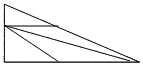 А) 7 Б) 8 В) 102. Определи, сколько треугольников на рисунке?А) 7 Б) 8 В) 102. Определи, сколько треугольников на рисунке?А) 7 Б) 8 В) 102. Определи, сколько треугольников на рисунке?А) 7 Б) 8 В) 103. Может ли в треугольнике быть три острых угла?А) да Г) не знаю Е) нет. 3. Может ли в треугольнике быть три острых угла?А) да Г) не знаю Е) нет. 3. Может ли в треугольнике быть три острых угла?А) да Г) не знаю Е) нет. 3. Может ли в треугольнике быть три острых угла?А) да Г) не знаю Е) нет. 3. Может ли в треугольнике быть два прямых угла? У) да, С) не знаю, А) нет. 3. Может ли в треугольнике быть два прямых угла? У) да, С) не знаю, А) нет. 3. Может ли в треугольнике быть два прямых угла? У) да, С) не знаю, А) нет. 3. Может ли в треугольнике быть два прямых угла? У) да, С) не знаю, А) нет. 3. Может ли быть в треугольнике один угол тупой, другой угол прямой, а третий угол острый?Я) нет, М) да, Т) не знаю.3. Может ли быть в треугольнике один угол тупой, другой угол прямой, а третий угол острый?Я) нет, М) да, Т) не знаю.3. Может ли быть в треугольнике один угол тупой, другой угол прямой, а третий угол острый?Я) нет, М) да, Т) не знаю.3. Может ли быть в треугольнике один угол тупой, другой угол прямой, а третий угол острый?Я) нет, М) да, Т) не знаю.ОТВЕТ: ЮРАОТВЕТ:ЯНАОТВЕТ:РАЯ